Генеральному директору ИП Трусову А.А. 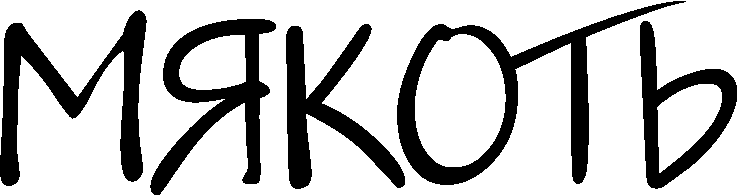 от _____________________________________________паспорт серии _________, номер __________выдан _________________________________________E-mail:_________________________________________
ЗАЯВЛЕНИЕ НА ВОЗВРАТ ТОВАРАВ интернет-магазине с доменным именем http://www.myakot.com, в заказе № _______ от «___»____________20___г  был приобретен товар (укажите возвращаемые товары). Причина возврата_____________________________________________________________________________________________________________________________________________________________________________товар не соответствует заказанному (наименование, цвет, качество, размер), брак (уточните какой именно), другое В связи с отказом от товара в соответствии с Законом РФ «О защите прав потребителей» № 2300-1 от 07.02.92 г., прошу принять товар и вернуть мне ранее уплаченные за него денежные средства путем возврата денежных средств на счет в банке:ФИО держателя расчетного счета__________________________________________________Счет держателя (Р/С) _______________________________ БИК банка ___________________№ карты держателя_____________________________«___» ___________ 20__ г.	_______________________/________________			(подпись)      /         (расшифровка)ВОЗВРАТ СРЕДСТВВ течение 10 рабочих  дней после  обращения вам будет осуществлен возврат денежных средств. Срок зачисления средств на счет зависит от сроков, установленных регламентом банка. Есть вопросы? Вы можете направить сообщение на e-mail hi@myakot.com или связаться с нами по телефону (с 10.00 до 19.00)  +7(960)255-32-09.№Наименование товараКол-во ЦенаСпособ оплатыОснование для возврата (выбрать)☐ Товар надлежащего качества (не подошел по цвету, размеру и т.д.)☐ Товар ненадлежащего качества